Nomor 		: Un.03/KS.01.7/3542/2016				16 September 2016Lampiran 	:  1 (satu) berkasPerihal 		:  Permintaan Informasi Harga Jasa						Kepada Yth. ............................................................................................di‘- T e m p a t – Dengan hormat,Sehubungan rencana realisasi pelaksanaan pekerjaan Pengadaan Layanan Manajemen Pendidikan Islam yang bermutu untuk Biaya Kegiatan Capacity Building Bidang AUPK UIN Maulana Malik Ibrahim Malang, bersama ini kami bermaksud agar perusahaan saudara memberikan informasi tentang Harga Jasa sesuai dengan Rencana Anggaran Biaya (RAB) yang kami lampirkan dalam surat ini.Apabila informasi harga yang saudara berikan sesuai dan kami nilai wajar, maka kami akan memberi kesempatan perusahaan saudara untuk membuat penawaran terhadap pekerjaaan tersebut.Kami harap data barang dapat kami terima paling lambat pada :Hari			: SeninTanggal		: 19 September 2016Pukul			: 14.00 WIBTempat 		: Kantor Unit Layanan PengadaanLantai II Gedung Rektorat UIN Maulana Malik Ibrahim Malang Jl. Gajayana No. 50 Malang (0341) 570886Adapun informasi harga tersebut bisa dikirim via e-mail ke : ulp@uin-malang.ac.id atau ulp_uinmalang@kemenag.go.id atau bisa dikirim langsung ke kantor ULP atau di Fax ke (0341) 570886Demikian atas perhatian dan kerjasamanya yang baik, kami sampaikan terima kasih.

Pejabat Pembuat Komitmen,Dr. H. Sugeng Listyo Prabowo, M.PdNIP 19690526 200003 1 003Lampiran	: Surat Permintaan Informasi Harga Barang/Jasa	Nomor 		: Un.03/KS.01.7/3542/2016	Tanggal 	: 19 September 2016Rincian  Anggaran Biaya (RAB)Pekerjaan 	: Capacity Building Bidang AUPKLokasi				: UIN Maulana Malik Ibrahim MalangTahun Anggaran 	: 2016NB : *) Mohon dicantumkan spesifikasi lengkap **)Harga sudah termasuk pajakPejabat Pembuat Komitmen,Dr. H. Sugeng Listyo Prabowo, M.Pd NIP 19690526 200003 1 003KEMENTERIAN AGAMA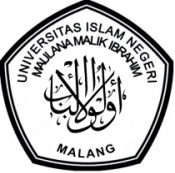 UNIVERSITAS ISLAM NEGERI MAULANA MALIK IBRAHIM MALANGJl. Gajayana No. 50 Malang 65144,  Telp. (0341) 551354, Fax. (0341) 572533 Website : www.uin-malang.ac.id E-mail : info@uin-malang.ac.idNoUraianVolumeVolumeHarga Satuan (Rp)Jumlah (Rp)1Biaya Kegiatan Capacity Building Bidang AUPK:Akomodasi dan perlengkapan peserta (65 orang) Paket 2 bus sedang PP Tiket pesertaKaos peserta t-Shirt, Topi rimba, celana gunung, dan sandal gunungTenda terop, meja dan Kursi Makan 4x (empat kali) dan coffie break 3x (tiga kali)Sound System dan gensetTenda camping (dome)Materi kegiatan  Capacity Building Bidang AUPK :motivator untuk membangun performa karyawan dan kompilasiInisiatif problem solvingFinal project untuk meningkatkan komunikasi pertahananFun dan Team Building OutbondLampion HopeAdventure session kano river dan menanam mangroveFun colour SouvenirFoto dokumentasi (Softcopy)Backdrop dan Spanduk Hiburan (Organ tunggal dan singer)Barbaque Night (Include dinner day 1)1KegJumlahJumlahJumlahJumlahJumlahTerbilang : Terbilang : Terbilang : Terbilang : Terbilang : Terbilang : *)Harga sudah termasuk pajak*)Harga sudah termasuk pajak*)Harga sudah termasuk pajak*)Harga sudah termasuk pajak*)Harga sudah termasuk pajak*)Harga sudah termasuk pajak